Более 90 млрд рублей льготных инвесткредитовполучил малый и средний бизнес 
за 10 месяцев 2023 годаПочти 92,5 млрд рублей получили малые и средние предприятия 
по совмещенной программе льготного инвестиционного кредитования 
за 10 месяцев текущего года. Данная программа реализуется за счет объединения программы «1764» Минэкономразвития и ПСК Банка России 
и Корпорации МСП. За это время ею воспользовались более 950 предприятий.(Ссылка на сайт: https://xn--l1agf.xn--p1ai/services/news/detail/bolee-90-mlrd-rubley-lgotnykh-investkreditov-poluchil-malyy-i-sredniy-biznes-za-10-mesyatsev-2023-go/).Реализация льготной программы кредитования позволяет бизнесу начинать новые инвестиционные проекты, разворачивать производства, выпускать импортозамещающую продукцию и создавать новые рабочие места. Это все инструменты для развития экономики предложения - задачи, поставленной перед нами Президентом страны.Несмотря на рост ключевой ставки, в программе «ПСК+1764» сохраняются льготные условия для малого и среднего бизнеса, работающего 
в приоритетных сферах: обрабатывающем производстве, логистике, гостиничном бизнесе, а также в профессиональной, научной и технической деятельности. Уже в следующем году лимит Программы стимулирования кредитования будет полностью переведен на реализацию комбо-программы ПСК и по Постановлению Правительства 1764 планируется, что банки смогут ежегодно до 2030 года кредитовать приоритетные инвестиционные проекты МСП в объеме до 100 млрд рублей.В 2023 году программа льготного инвесткредитования малого 
и среднего бизнеса наиболее успешно реализуется в Москве (за 10 месяцев выдано 6,6 млрд рублей), Республике Татарстан (5,9 млрд), Московской области (4,7 млрд), Приморском крае (4,6 млрд), Свердловской области 
(4,14 млрд). В первую десятку также вошли Санкт-Петербург и Новосибирская область (4,13 млрд и 4,12 млрд соответственно), Челябинская область 
(3,7 млрд), Пермский край (3,7 млрд), Белгородская область (2,8 млрд рублей).
За 10 месяцев 2023 года по программе «ПСК+1764» активно привлекал средства малый и средний бизнес в обрабатывающем производстве. Здесь поддержку более чем на 53 млрд рублей получили 670 компаний. Еще почти 26,6 млрд получили на свои проекты 162 предприятия из сферы транспортировки и хранения. Инвесткредиты на общую сумму 11,4 млрд рублей привлекли 109 компаний из гостиничного бизнеса. Также 1 млрд получили предприятия, осуществляющие научно-техническую деятельность.Малые и средние предприятия из приоритетных отраслей могут получить по программе льготное финансирование на инвестиционные цели 
от 50 млн до 2 млрд рублей. Кредит предоставляется до 10 лет, из которых льготный период — 5 лет. В течение первых 3 лет ставки составляют 7,5% годовых для среднего бизнеса и 9% годовых для малых и микропредприятий, затем 2 года ставка программы «1764», действующая на момент подписания договора. Льготная программа инвестиционного кредитования «ПСК+1764» реализуется в рамках национального проекта «Малое и среднее предпринимательство.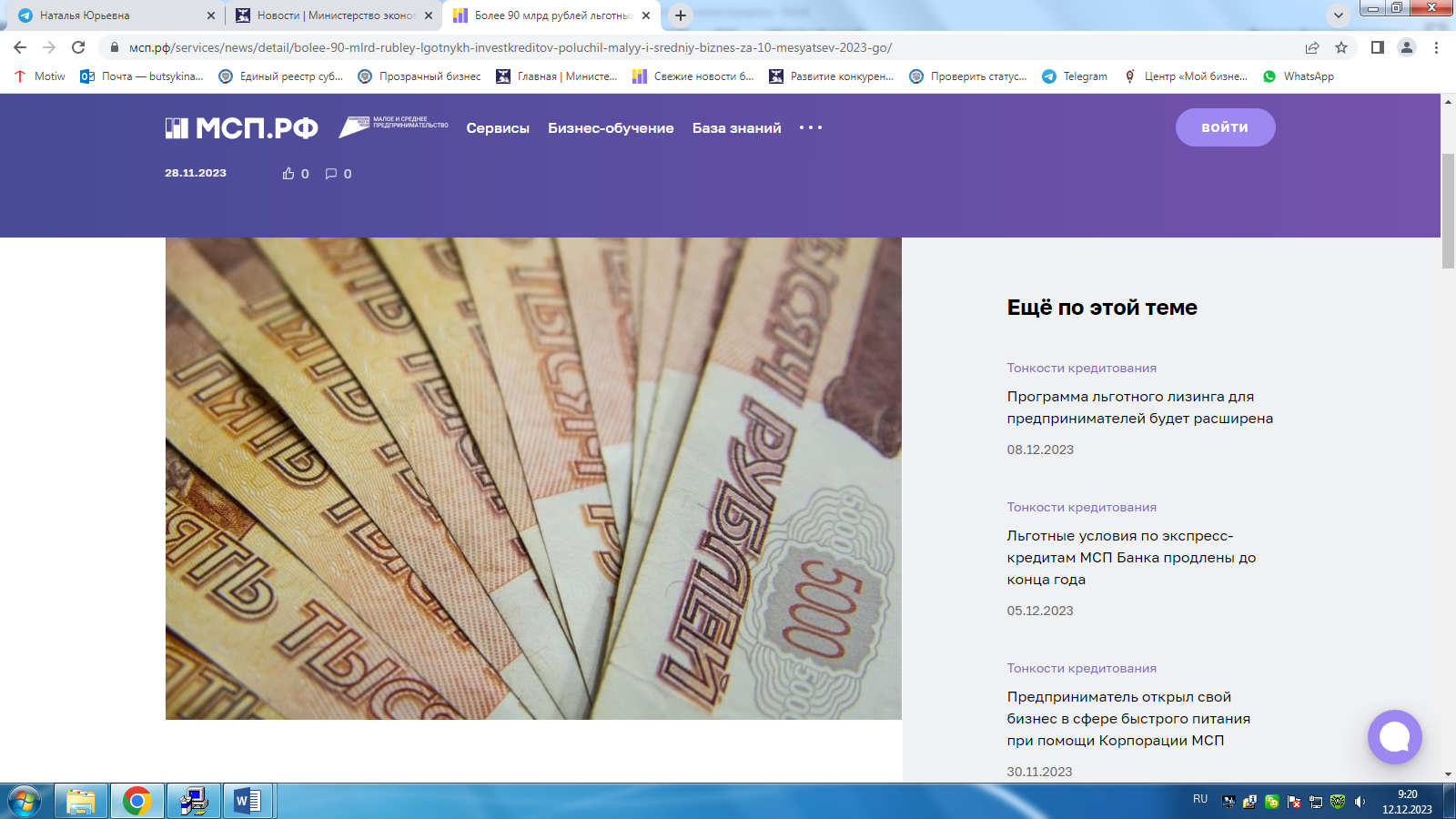 